BIBLIOTHÈQUEŒUVRE NATIONALE DESAVEUGLESLIVRES EN BRAILLECATALOGUESupplément2019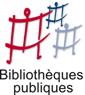 Boulevard de la Woluwe 34 / 1B-1200 BRUXELLESTél. : 02/ 240 79 94courriel : bibliotheque@ona.beTABLE DES MATIÈRESRÈGLEMENT	5Autres formes de littérature	7Biographie, Mémoires	8Jeunesse	10Histoire	13Romans, Contes, Nouvelles	14Sciences et techniques	21Société	22RÈGLEMENT1. La bibliothèque est ouverte tous les jours de 9h à 12h et de 13h à 16h30, le vendredi jusqu’à 15h. Elle est fermée les samedis, dimanches et jours fériés.2. L’inscription annuelle –10.00 €– est gratuite pour les jeunes jusqu’à 18 ans. Les envois postaux sont gratuits. Le prêt est réservé aux personnes qui sont dans l’impossibilité de lire un livre «ordinaire». Il est consenti pour une durée de 15 jours et peut être prolongé sur demande. Une amende sera réclamée pour tout retard important.3. Pour être servi au plus vite et selon ses goûts, il est demandé au lecteur de fournir une liste d’une vingtaine d’ouvrages (titre, auteur, numéro). Cette liste portera les nom, prénom et adresse du lecteur.4. Tout changement d’adresse doit aussitôt être signalé à la bibliothèque.5. Le lecteur est responsable des livres empruntés. En cas de détérioration ou de perte, la bibliothèque se réserve le droit de réclamer un dédommagement ou le remboursement total des frais pour les dégâts causés.6. Il est strictement interdit de prêter des ouvrages à des tiers sans y être autorisé.7. Par son inscription, le lecteur s’engage à accepter le présent règlement et à s’y conformer.   8. Le catalogue complet de la bibliothèque est accessible en ligne sur le site : biblio.ona.be. Les inscriptions et demandes de livres peuvent également se faire via internet. Autres formes de littératureVan der Plaetsen Jean-RenéLa Nostalgie de l'honneur"C'est un fait: notre époque n'a plus le sens de l'honneur. Et c'est pourquoi, ayant perdu le goût de l'audace et du panache, elle est parfois si ennuyeuse. Alors que le cynisme et le scepticisme progressent chaque jour dans les esprits, il m'a semblé nécessaire d'évoquer les hautes figures de quelques hommes que j'ai eu la chance de connaître et de côtoyer."Réf. 6327-5Biographie, MémoiresGiroud FrançoiseAlma Mahler"Tu n'as désormais qu'une profession : me rendre heureux..." Gustav Mahler demande à Alma Schindler de renoncer à toute ambition personnelle. Elle l'aime. Elle accepte. Elle épouse le grand compositeur.Réf. 6347-5Noli JeanPiaf secrète"Une femme qui chanta l'amour, à défaut de le vivre", telle est la femme décrite par l'auteur.Réf. 6346-50Perret PierreA cappella : Des trois Baudets à l'OlympiaDe 1954 à 1976, l'auteur retrace 20 années de chanson et dresse le tableau de toute une époque.Réf. 6345-10Perret PierreLe café du PontGourmand, amoureux de la vie et des mots, tendre et drôle, l'auteur raconte ses plus beaux souvenirs d'enfance et d'adolescence.Réf. 6344-9Pivot BernardLa mémoire n'en fait qu'à sa têteLes souvenirs du plus célèbre et érudit présentateur de télévision.Réf. 6362-4Renaud LineEt mes secrets aussiLine Renaud a connu une carrière et une vie personnelle aussi dense que trépidante. Ce livre est à son image, une traversée du siècle en bolide rutilant.Réf. 6353-11JeunesseClain SylvieDame souris rentre chez elleDame souris est fatiguée. Afin de l'aider à rentrer chez elle, l'enfant va devoir l'accompagner au fil des pages parsemées d'obstacles. Une petite aventure pour l'initier en douceur aux formes et aux textures tout en découvrant l'univers 2D de l'objet livre. A partir de 3 ans.Réf. 6334-1Findeling MariePlanète !Et si, au moment même où tu commences ce livre, une nouvelle planète naissait quelque part dans l'Univers... A partir de 5 ans.Réf. 6350-1Holstein IrmeliUn hiver magiqueUne jolie histoire entre une petite fille et le bonhomme de neige qu'elle a créé. A partir de 3 ans.Réf. 6348-1Lungo ValentinaSur le chemin de la maisonPour retrouver sa maison, il faut suivre le chemin. Sur la banquise, il y a parfois des obstacles glacés à traverser, mais on finit toujours par y arriver ! A partir de 3 ans.Réf. 6349-1Monchoux CélineA tableEmpare-toi de petit loup et mets-le sur ton doigt. Empare-toi de petit poussin et mets-le sur un autre doigt. Pour que les plus petits découvrent l'illustration tactile. A partir de 3 ans.Réf. 6333-1Palacio R.J.WonderAugust Pullman aimerait être un garçon de 10 ans comme les autres. Il semble mener une vie ordinaire, mais celui que tout le monde surnomme Auggie est loin d'être comme les autres. Les enfants s'enfuient en criant quand il entre dans un square et les gens le dévisagent en permanence. Qu'a-t-il donc de si particulier ? A partir de 10 ans.Réf. 6357-7Perrin MartinePetite Main Petit PouceLes héros de cette histoire ? Ce sont tes doigts. Alors, à toi de jouer ! A partir de 3 ans.Réf. 6332-1Vervoort LéaLe collectionneur de sentimentsUn petit garçon surprend un vieil homme en train de saisir discrètement un nuage rose qui s'est matérialisé au-dessus de deux amoureux. Le vieux monsieur est un collectionneur de sentiment ! Comme le petit garçon est curieux, le vieil homme décide de l'emmener chez lui pour lui montrer. A partir de 5 ans.Réf. 6364-1HistoireKing CharlesMinuit au Pera Palace : la naissance d'IstanbulEn 1982, le Pera Palace à Istanbul fut le premier hôtel de luxe destiné aux voyageurs occidentaux montés à bord du mythique Orient Express. Agatha Christie, John Dos Passos, Ernest Hemingway foulèrent ses sols rutilant de marbre. C'est là, entre Orient et Occident, que s'écrivit l'Histoire.Réf. 6326-12Romans, Contes, NouvellesBussi MichelMa maman a tortMalone, trois ans et demi, affirme que sa mère n'est pas sa vraie mère. Vasile, psychologue scolaire, le croit. Et pressent le danger. Jeudi 4 novembre 2015, tout bascule. Le compte à rebours a commencé. Qui est Malone ?Réf. 6361-11Ceci Jean-MarcMonsieur OrigamiÀ l'âge de vingt ans, le jeune Kurogiku tombe amoureux d'une femme qu'il n'a fait qu'entrevoir et quitte le Japon pour la retrouver. Arrivé en Toscane, il s'installe dans une ruine isolée où il mènera quarante ans durant une vie d'ermite, adonné à l'art du washi, papier artisanal japonais, dans lequel il plie des origamis. Un jour, Casparo, un jeune horloger, arrive chez Kurogiku, devenu Monsieur Origami.Réf. 6342-2Coleman RowanAvant de t'oublierPour lutter contre sa mémoire à la dérive, Claire note dans un carnet les souvenirs qui sont encore intacts. Ce carnet, c'est tout ce qui restera d'elle. Claire souffre d'une forme précoce de la maladie d'Alzheimer. À tel point que sa mère la traite comme une enfant, que son mari est désormais un étranger, et que les mots lui manquent pour dire à ses filles, dans ses moments de lucidité, combien elle les aime.Réf. 6339-10Ducret DianeLa meilleure façon de marcher est celle du flamant roseLa loi de Murphy n'est rien comparée à la loi d'Enaid : tout ce qui est susceptible de mal tourner tournera plus mal encore qu'on aurait humainement pu le prévoir. Après avoir été quittée à Gdansk par téléphone, Enaid se rend à l'évidence : les fées qui se sont penchées sur son berceau ont dû s'emmêler les pinceaux.Réf. 6356-4Foenkinos DavidLe mystère Henri PickEn Bretagne, un bibliothécaire recueille tous les livres refusés par les éditeurs. Parmi ces manuscrits, une jeune éditrice découvre une pépite écrite par un certain Henri Pick. Elle part à sa recherche et apprend qu'il est mort deux ans auparavant. Mais selon sa veuve, il n'a jamais écrit autre chose que des listes de courses. Aurait-il eu une vie secrète ?Réf. 6351-7Follett KenLe vol du frelon1941. Un jeune Danois trouve une installation allemande ultra secrète qui semble prévoir l'arrivée des bombardiers anglais. Il va jouer sa vie pour transmettre sa découverte.Réf. 6360-11Galina MariaL'organisation1979, une ville portuaire russe. Rosa, 17 ans et un brin naïve, obtient un emploi comme secrétaire au Centre d'assainissement du port, SES-2. Lorsque deux cadavres mutilés sont retrouvés, la jeune fille découvre la véritable activité du bureau : la lutte contre les parasites de nature non biologique, aussi appelés...démons.Réf. 6335-9Gaudé LaurentEcoutez nos défaitesUn agent des services de renseignements français gagné par une grande lassitude est chargé de retrouver à Beyrouth un ancien membre des commandos d'élite américains soupçonné de divers trafics. Il croise le chemin d'une archéologue irakienne qui tente de sauver les trésors des musées des villes bombardées. Les lointaines épopées de héros du passé scandent leurs parcours.Réf. 6330-7Giordano RaphaëlleLe jour où les lions mangeront de la salade verteLa burnerie est ce sentiment de supériorité, ce ton péremptoire, cet ego surdimensionné, cette mauvaise foi qui empoisonne les relations. C'est pourquoi Romane a créé la société Sup'de Burnes qui se fait fort d'assouplir les caractères par la prise de conscience et par des exercices.Réf. 6331-8Guez OlivierLa disparition de Josef Mengele1949 : Josef Mengele arrive en Argentine. Caché derrière divers pseudonymes, l'ancien médecin tortionnaire à Auschwitz croit pouvoir s'inventer une nouvelle vie à Buenos Aires. Son errance de planque en planque, déguisé et rongé par l'angoisse, ne connaîtra plus de répit. jusqu'à sa mort mystérieuse sur une plage en 1979.Réf. 6354-5Hawkins PaulaLa fille du trainEn prenant le train tous les jours, Rachel imagine la vie d'un couple qu'elle aperçoit par la vitre. Mais un matin, Rachel découvre dans les journaux que la jeune femme qu'elle observe a disparu. Or, la dernière fois que Rachel a vu la disparue, elle était dans les bras d'un inconnu.Réf. 6359-9Jourgeaud BénédicteUne héroïne américaineDétroit, Etats-Unis, 1950. Brownie Wise, une femme au foyer américaine, en faisant prospérer les produits d'un certain Earl Tupper, la gamme Tupperware, change le quotidien des femmes. Un demi-siècle plus tard, Amelia Earhart, une jeune étudiante française exilée outre-Atlantique, bouscule le microcosme universitaire par sa liberté d'esprit. Brownie et Amelia, deux femmes extraordinaires, à deux époques différentes, que le destin va finir par réunir.Réf. 6338-7Lanoë AnneDes lendemains qui chantentParis, septembre 1933, Dora Alekseivna Vassilieva, 18 ans, fille d'émigrés russes, rencontre Jean Doucet, drôle et hâbleur, alors qu'elle s'apprête à faire couper et à vendre ses cheveux chez un coiffeur perruquier de la rue saint-Honoré. Elle veut acheter un appareil photo et concrétiser son rêve : devenir photographe-reporter. A partir de 13 ans.Réf. 6340-5Martin-Lugand AgnèsDésolée, je suis attendueYaël ne vit que pour son travail. Brillante interprète pour une agence de renom, elle enchaîne les réunions et les dîners d'affaires sans jamais se laisser le temps de respirer. Elle ne voit quasiment jamais sa famille et ses amis qui s'inquiètent de son attitude. Mais le monde qu'elle s'est créé pourrait vaciller face aux fantômes du passé.Réf. 6336-10Mulongo SaloméLe duelBabouchka arrête de tourner dans la casserole. Elle prend un bol de soupe. La grande soupe sera une petite soupe. Elle n'a pas très faim. Elle s'assied et elle rêve de ses garçons. Et ça lui réchauffe le coeur. Enfin, un peu.Réf. 6337-2Norek OlivierEntre deux mondesAdam a envoyé sa femme Nora et sa fille Maya dans un endroit où elles devraient l'attendre en sécurité... Mais quand il veut les rejoindre, il découvre un univers de non-droit. Adam est policier, il doit intervenir.Réf. 6363-7Rondeau DanielMécanique du chaosHabiba, rescapée d'un naufrage sur les côtes maltaises, sera, avec Grimaud, archéologue français résidant en Tunisie, et Harry, jeune orphelin d'une banlieue parisienne, l'un des trois fils rouges de cette fresque. Des rues d'Istanbul aux ruines d'une antique cité pillée par des islamistes, de Tunis aux banlieues françaises désertées par la République. l'écheveau du chaos contemporain où affairisme, politique et religion s'interpénètrent.Réf. 6358-10Schmidt Gary D.Jusqu'ici, tout va bien1968. Une petite, petite ville de l'Etat de New York. Un père sans repères, une mère sans remède. Deux grands frères, dont un avalé par la guerre du Vietnam. Pas assez d'argent à la maison. Des talents inexploités. Et une envie furieuse d'en découdre avec la vie.Réf. 6328-8Sciences et techniquesLejoyeux MichelLes quatre saisons de la bonne humeurL'auteur nous livre un programme précis et pratique de l'hiver à l'automne pour faire le plein d'optimisme et d'énergie. Un programme stimulant : nourriture, exercice, loisir, conseils psychologiques ainsi que plusieurs morceaux de musique à écouter et des tableaux à admirer.Réf. 6341-5Fournier MatQuand la nature inspire la scienceComment la nature est-elle devenue l'un des aspects les plus encourageants de la recherche contemporaine - prometteur de découvertes et d'inventions fascinantes, de technologies de pointe qui ne nuiront même pas à l'environnement !Réf. 6352-6Jancovici Jean-MarcLe changement climatique expliqué à ma filleUn livre qui propose un état des lieux clair de la planète et une nécessaire révolution des modes de pensée.Réf. 6329-2SociétéTrucs, astuces et bouts de ficelleCes trucs et astuces sont le fruit d'ateliers de discussion organisés tout au long de l'année 2017. Les participants, eux-mêmes déficients visuels, ont partagé, comparé, inventé les différentes solutions qu'ils ont découvertes ou apprises au fil de leur parcours. Ils vous les partagent dans ce recueil.Réf. 6343-1Cohen DanielLe monde est clos et le désir infiniDaniel Cohen passe au crible le modèle économique de nos sociétés modernes et propose des pistes pour en inventer un nouveau.Réf. 6355-5INDEXBBussi Michel · 14CCeci Jean-Marc · 14Clain Sylvie · 10Cohen Daniel · 22Coleman Rowan · 15DDucret Diane · 15FFindeling Marie · 10Foenkinos David · 16Follett Ken · 16Fournier Mat · 21GGalina Maria · 16Gaudé Laurent · 17Giordano Raphaëlle · 17Giroud Françoise · 8Guez Olivier · 17HHawkins Paula · 18Holstein Irmeli · 10JJancovici Jean-Marc · 21Jourgeaud Bénédicte · 18KKing Charles · 13LLanoë Anne · 19Lejoyeux Michel · 21Lungo Valentina · 11MMartin-Lugand Agnès · 19Monchoux Céline · 11Mulongo Salomé · 19NNoli Jean · 8Norek Olivier · 20PPalacio R.J. · 11Perret Pierre · 8Perrin Martine · 11Pivot Bernard · 9RRenaud Line · 9Rondeau Daniel · 20SSchmidt Gary D. · 20VVan der Plaetsen Jean-René · 7Vervoort Léa · 12